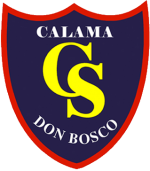 “Cultivemos el arte de escuchar y acompañar”COORDINACIÓN PEDAGÓGICACALENDARIO DE EVALUACIONES PRIMER SEMESTRE 2018CURSO: 1º AÑO “D”Este calendario de evaluación no incluye los trabajos clase a clase que se desarrollan en las distintas asignaturas.ABRILAsignaturaTipo de evaluaciónUnidad y/o ContenidoLunes 02 Martes 03 Miércoles 04 Jueves 05 Viernes 06MúsicaEvaluación grupalHimno de Calama dictado rítmicoLunes 09Martes 10 Miércoles 11 Jueves 12MatemáticaPrueba EscritaUnidad 1:Números/ Tema 1 Operatoria en los números racionalesViernes 13 Taller de salesianidadEvaluación grupalCiudadanía y democracia / Diversidad social y culturalLunes 16 HistoriaGuía evaluada nº1 “Taller de habilidades”La construcción de los estados Naciones, en Europa, América y Chile.Martes 17 Miércoles 18 Jueves 19 Lengua y LiteraturaTaller. Grupal.Proceso de escritura, Género NarrativoViernes 20 Lunes 23 InglésPresentación dual Present continuos / Jobs / Places of workMartes 24Ed. FísicaPrueba 1Miércoles 25 Jueves 26Lengua y LiteraturaEvaluación Grupal, disertación.Lectura Complementaria: Evangelio de “San Marcos”Viernes 27Artes VisualesTrabajo práctico “ Grabado verde”Descubriendo los grabados.Lunes 30Tecno TallerPrueba individualLenguaje de prevención y estándares mineros.MAYOAsignaturaTipo de evaluaciónUnidad y/o ContenidoMartes 01FERIADOMiércoles 02 Jueves 03 MatemáticaPrueba escritaTema 2 Potencias / Unidad 2       Álgebra y funciones/Tema 1 Productos notablesViernes 04MúsicaTaller de salesianidadEvaluación grupalEvaluación grupalRepertorio MelódicoParticipación en temas de interés públicoLunes 07Martes  08Miércoles 09Jueves  10HistoriaEvaluación Parcial nº 1La construcción de los Estados Naciones, en Europa, América y Chile.Viernes 11Lunes  14Martes  15QuímicaPrueba EscritaEnlaces químicos y estructuras de Lewis /Compuestos orgánicos  e inorgánicos /ecuaciones químicas. / reacciones químicas. Miércoles  16FísicaReligiónPrueba escritaTaller grupalOndas y sonido.La Resurrección del Señor, el gran anuncio de salvación.Jueves 17Lengua y LiteraturaMatemáticaTaller de investigación. GrupalPrueba EscritaCrítica literaria. Investigación género Lírico.Tema 2 Factorización / Tema 3 Sistema de ecuaciones lineales con dos incógnitasViernes 18Taller de salesianidadEvaluación GrupalCultura democrática y ética en la escuelaLunes 21FERIADOMartes 22InglésComprensión lectoraJobs and places of work Miércoles 23BiologíaPrueba escritaFósiles /Evidencias de la evolución/ Teorías evolutivas / Clasificación de la biodiversidad /Criterios taxonómicos.Jueves  24Lengua y LiteraturaEvaluación escrita individual.Lectura complementaria: “Himno de un ángel parado en una pata”Viernes 25Artes VisualesTrabajo Práctico“xilografía”.Lunes 28Tecno TallerTrabajo en clasesAccidentes y enfermedades profesionales.Martes 29Ed. FísicaInglésPrueba 2Guía dualPresent continuos / Jobs / Places of workMiércoles 30Jueves 31HistoriaControl de lectura “La historia Secreta de Chile Vol 2”¿Es Bernardo O´Higgins el libertador de Chile?Los símbolos de poder chilenos/ El Estado Chileno autorizó zoologicos humanos. JUNIOAsignaturaTipo de evaluaciónUnidad y/o ContenidoViernes 01Lunes 04 Martes 05Miércoles 06Jueves 07Viernes 08MúsicaEvaluación GrupalRepertorio InstrumentalLunes 11MatemáticaTecno tallerPrueba EscritaTrabajo de investigación individualSistema de ecuaciones lineales con dos incógnitas.Tipos y uso correcto de EPPMartes 12Miércoles 13Jueves 14HistoriaEvaluación Parcial nº 2Progreso, industrialización y crisis en Chile y el Mundo.Viernes 15Lunes 18Martes 19Miércoles 20ReligiónActividad, realizar un guion de un radioteatro.La Dignidad que tiene todo hijo de Dios.Jueves 21Lengua y LiteraturaEvaluación Escrita. individualLectura Complementaria:  “Sobredosis”Viernes 22Taller de salesianidadArtes VisualesEvaluación grupalTrabajo PrácticoTransparencia y probidad /Tolerancia y Pluralismo.Libro de Artista.Lunes 25Tecno TallerHistoria HistoriaDebateExposiiones sobre temas de la unidad 1 y 2Revisión de cuadernosFuerza de voluntad, para defenderse bajo situaciones de riesgo.La construcción de los Estados Naciones, en Europa, América y Chile. / Progreso, Industrialización y crisis en Chile y el mundo. (25 al 6 de julio)Semana del 25 al 29 de junioMartes 26Miércoles 27FísicaReligiónPrueba escritaRevisión de cuadernosLuz y óptica geométrica.Contenidos 1º semestre.Jueves 28MatemáticaPrueba EscritaTema 4 Relación entre dos variables.Viernes 29MúsicaArtes VisualesEvaluación GrupalProcesoRepertorio InstrumentalRevisión CroqueraJULIOAsignaturaTipo de evaluaciónUnidad y/o ContenidoLunes 02FERIADOMartes 03Ed. FísicaPrueba 3Miércoles 04Jueves 05Viernes 06